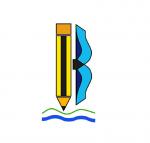    OŠ Ivana Batelića-Raša   Ivan Batelić 1   52223 Raša     E-mail: ured@os-ibatelica-rasa.skole.hrKLASA; 003-06/21-01/12URBROJ: 2144-17-01-21-3Raša, 07.10.2021.ZAKLJUČCI sa sjednice Školskog odbora OŠ Ivana Batelića-Rašaodržane u četvrtak 07. listopada 2021. godineAd. 1. Jednoglasno su usvojeni su zapisnici sa prethodnih sjednica Školskog odbora.Ad.2. Članovi Školskog odbora jednoglasno su usvojili Godišnji plan i program rada škole za školsku godinu 2021./2022.Ad.3. Jednoglasno je usvojen Školski kurikulum za 2021./2022. školsku godinuAd.4. Donesena je Odluka o uvrštenju Projekta institucionalizacije zavičajnosti u Plan i program rada i Kurikulum OŠ Ivana Batelića-RašaAd.5. Donesena je Odluka  o otpisu knjižnične građe iz fonda školske knjižnice.Predsjednica Školskog odbora:Mirjana Blažević, mag.prim.educ.